Tulsa Community CollegeINSTITUTIONAL REVIEW BOARD 
MODIFICATION REQUEST FORM FOR APPROVED HUMAN SUBJECTS RESEARCHComplete this form and submit electronically to: irb@tulsacc.edu.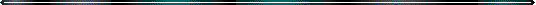 The following items must be submitted in order to process this request for modification:
     1. This completed TCC IRB Modification Request Form
     2. A revised TCC IRB application form with changes highlighted
     3. All IRB documents that are being modified with changes highlighted and/or any new documentsFor additional information contact the IRB at irb@tulsacc.edu. Protocol No: _____________              	Principal Investigator:  _________________TCC IRB Office use:Date Received Modification Request:  _____________________Modification Request Approval Date:  _____________________ IRB Approving Signature:	_____________________________________________ Printed name ________________________________________________________________PROTOCOL INFORMATIONPROTOCOL INFORMATIONPROTOCOL INFORMATIONPROTOCOL INFORMATIONPROTOCOL INFORMATIONPROTOCOL INFORMATIONProtocol No:      	Protocol No:      	Protocol No:      	Protocol No:      	Protocol No:      	Protocol No:      	Title of Protocol:      Title of Protocol:      Title of Protocol:      Title of Protocol:      Title of Protocol:      Title of Protocol:      Principal Investigator:                Department:      

Email:       Phone:      Principal Investigator:                Department:      

Email:       Phone:      Principal Investigator:                Department:      

Email:       Phone:      Principal Investigator:                Department:      

Email:       Phone:      Principal Investigator:                Department:      

Email:       Phone:      Principal Investigator:                Department:      

Email:       Phone:      TYPE OF MODIFICATION(check all that apply and attach copies of all updated documents with highlights)TYPE OF MODIFICATION(check all that apply and attach copies of all updated documents with highlights)TYPE OF MODIFICATION(check all that apply and attach copies of all updated documents with highlights)TYPE OF MODIFICATION(check all that apply and attach copies of all updated documents with highlights)TYPE OF MODIFICATION(check all that apply and attach copies of all updated documents with highlights)TYPE OF MODIFICATION(check all that apply and attach copies of all updated documents with highlights) Change in Investigators Change in Investigators Change in Investigators Change in location of research Change in location of research Change in location of research Change in study design Change in study design Change in study design Change in participant activity Change in participant activity Change in participant activity Change in participant cost or compensation Change in participant cost or compensation Change in participant cost or compensation Change in recruitment method Change in recruitment method Change in recruitment method Change in participant population Change in participant population Change in participant population Change in consent form(s) Change in consent form(s) Change in consent form(s) Change in funding source  Change in funding source  Change in funding source  Change in advertisement(s) Change in advertisement(s) Change in advertisement(s) Change in risks and/or benefits Change in risks and/or benefits Change in risks and/or benefits Other, describe:        Other, describe:        Other, describe:       MODIFICATION SUMMARYMODIFICATION SUMMARYMODIFICATION SUMMARYMODIFICATION SUMMARYMODIFICATION SUMMARYMODIFICATION SUMMARYProvide a summary of the current practices, a summary of the additions/changes you want to make to the protocol, and a rationale for each change.Provide a summary of the current practices, a summary of the additions/changes you want to make to the protocol, and a rationale for each change.Provide a summary of the current practices, a summary of the additions/changes you want to make to the protocol, and a rationale for each change.Provide a summary of the current practices, a summary of the additions/changes you want to make to the protocol, and a rationale for each change.Provide a summary of the current practices, a summary of the additions/changes you want to make to the protocol, and a rationale for each change.Provide a summary of the current practices, a summary of the additions/changes you want to make to the protocol, and a rationale for each change.NEW INVESTIGATORS (List any new investigators below)                 NEW INVESTIGATORS (List any new investigators below)                 NEW INVESTIGATORS (List any new investigators below)                 NEW INVESTIGATORS (List any new investigators below)                 NEW INVESTIGATORS (List any new investigators below)                 NEW INVESTIGATORS (List any new investigators below)                 Name:      E-mail:      E-mail:      E-mail:      Is their human subjects training current?  Yes      NoIs their human subjects training current?  Yes      NoName:      E-mail:      E-mail:      E-mail:      Is their human subjects training current?  Yes      NoIs their human subjects training current?  Yes      NoName:      E-mail:      E-mail:      E-mail:      Is their human subjects training current?  Yes      NoIs their human subjects training current?  Yes      NoINVESTIGATORS TO BE REMOVED (List below any investigators being removed)INVESTIGATORS TO BE REMOVED (List below any investigators being removed)INVESTIGATORS TO BE REMOVED (List below any investigators being removed)INVESTIGATORS TO BE REMOVED (List below any investigators being removed)INVESTIGATORS TO BE REMOVED (List below any investigators being removed)INVESTIGATORS TO BE REMOVED (List below any investigators being removed)CURRENT PROTOCOL STATUSCURRENT PROTOCOL STATUSCURRENT PROTOCOL STATUSCURRENT PROTOCOL STATUSCURRENT PROTOCOL STATUSCURRENT PROTOCOL STATUSProvide an estimated total number of participants enrolled in this study -      Is this study still open to new subject enrollment?  Yes     No
Have there been any complaints, adverse events, unanticipated problems, deviations, or any participant withdrawals related to any of the proposed changes you are currently requesting?  Yes     No    If yes, please explain.      Provide an estimated total number of participants enrolled in this study -      Is this study still open to new subject enrollment?  Yes     No
Have there been any complaints, adverse events, unanticipated problems, deviations, or any participant withdrawals related to any of the proposed changes you are currently requesting?  Yes     No    If yes, please explain.      Provide an estimated total number of participants enrolled in this study -      Is this study still open to new subject enrollment?  Yes     No
Have there been any complaints, adverse events, unanticipated problems, deviations, or any participant withdrawals related to any of the proposed changes you are currently requesting?  Yes     No    If yes, please explain.      Provide an estimated total number of participants enrolled in this study -      Is this study still open to new subject enrollment?  Yes     No
Have there been any complaints, adverse events, unanticipated problems, deviations, or any participant withdrawals related to any of the proposed changes you are currently requesting?  Yes     No    If yes, please explain.      Provide an estimated total number of participants enrolled in this study -      Is this study still open to new subject enrollment?  Yes     No
Have there been any complaints, adverse events, unanticipated problems, deviations, or any participant withdrawals related to any of the proposed changes you are currently requesting?  Yes     No    If yes, please explain.      Provide an estimated total number of participants enrolled in this study -      Is this study still open to new subject enrollment?  Yes     No
Have there been any complaints, adverse events, unanticipated problems, deviations, or any participant withdrawals related to any of the proposed changes you are currently requesting?  Yes     No    If yes, please explain.      MODIFIED DOCUMENTS Attached/Included with this request form (check all that apply)MODIFIED DOCUMENTS Attached/Included with this request form (check all that apply)MODIFIED DOCUMENTS Attached/Included with this request form (check all that apply)MODIFIED DOCUMENTS Attached/Included with this request form (check all that apply)MODIFIED DOCUMENTS Attached/Included with this request form (check all that apply)MODIFIED DOCUMENTS Attached/Included with this request form (check all that apply) Revised IRB Application (with changes highlighted) Revised IRB Application (with changes highlighted) Consent Form(s) (with changes highlighted if applicable) Consent Form(s) (with changes highlighted if applicable) Consent Form(s) (with changes highlighted if applicable) Consent Form(s) (with changes highlighted if applicable) Survey/Instrument (with changes highlighted if applicable) Survey/Instrument (with changes highlighted if applicable) Other -       (with changes highlighted if applicable) Other -       (with changes highlighted if applicable) Other -       (with changes highlighted if applicable) Other -       (with changes highlighted if applicable) Human subjects training document(s) Human subjects training document(s)PRINCIPAL INVESTIGATOR’S ASSURANCEPRINCIPAL INVESTIGATOR’S ASSURANCEPRINCIPAL INVESTIGATOR’S ASSURANCEPRINCIPAL INVESTIGATOR’S ASSURANCEPRINCIPAL INVESTIGATOR’S ASSURANCEPRINCIPAL INVESTIGATOR’S ASSURANCEI certify that the information provided in this IRB modification request is complete and accurate.I understand that I cannot initiate any changes to my approved protocol prior to having received IRB approval of the requested modification.PI Signature __________________________________________ Date:      Printed name __________________________________________*Sponsor’s Signature __________________________________________ Date:      (*REQUIRED – if Co-PI is a student)Printed name __________________________________________I certify that the information provided in this IRB modification request is complete and accurate.I understand that I cannot initiate any changes to my approved protocol prior to having received IRB approval of the requested modification.PI Signature __________________________________________ Date:      Printed name __________________________________________*Sponsor’s Signature __________________________________________ Date:      (*REQUIRED – if Co-PI is a student)Printed name __________________________________________I certify that the information provided in this IRB modification request is complete and accurate.I understand that I cannot initiate any changes to my approved protocol prior to having received IRB approval of the requested modification.PI Signature __________________________________________ Date:      Printed name __________________________________________*Sponsor’s Signature __________________________________________ Date:      (*REQUIRED – if Co-PI is a student)Printed name __________________________________________I certify that the information provided in this IRB modification request is complete and accurate.I understand that I cannot initiate any changes to my approved protocol prior to having received IRB approval of the requested modification.PI Signature __________________________________________ Date:      Printed name __________________________________________*Sponsor’s Signature __________________________________________ Date:      (*REQUIRED – if Co-PI is a student)Printed name __________________________________________I certify that the information provided in this IRB modification request is complete and accurate.I understand that I cannot initiate any changes to my approved protocol prior to having received IRB approval of the requested modification.PI Signature __________________________________________ Date:      Printed name __________________________________________*Sponsor’s Signature __________________________________________ Date:      (*REQUIRED – if Co-PI is a student)Printed name __________________________________________I certify that the information provided in this IRB modification request is complete and accurate.I understand that I cannot initiate any changes to my approved protocol prior to having received IRB approval of the requested modification.PI Signature __________________________________________ Date:      Printed name __________________________________________*Sponsor’s Signature __________________________________________ Date:      (*REQUIRED – if Co-PI is a student)Printed name __________________________________________